The revelation of Jesus Christ, which God gave him to show to his servants[a] the things that must soon take place. [Revelation 1:1]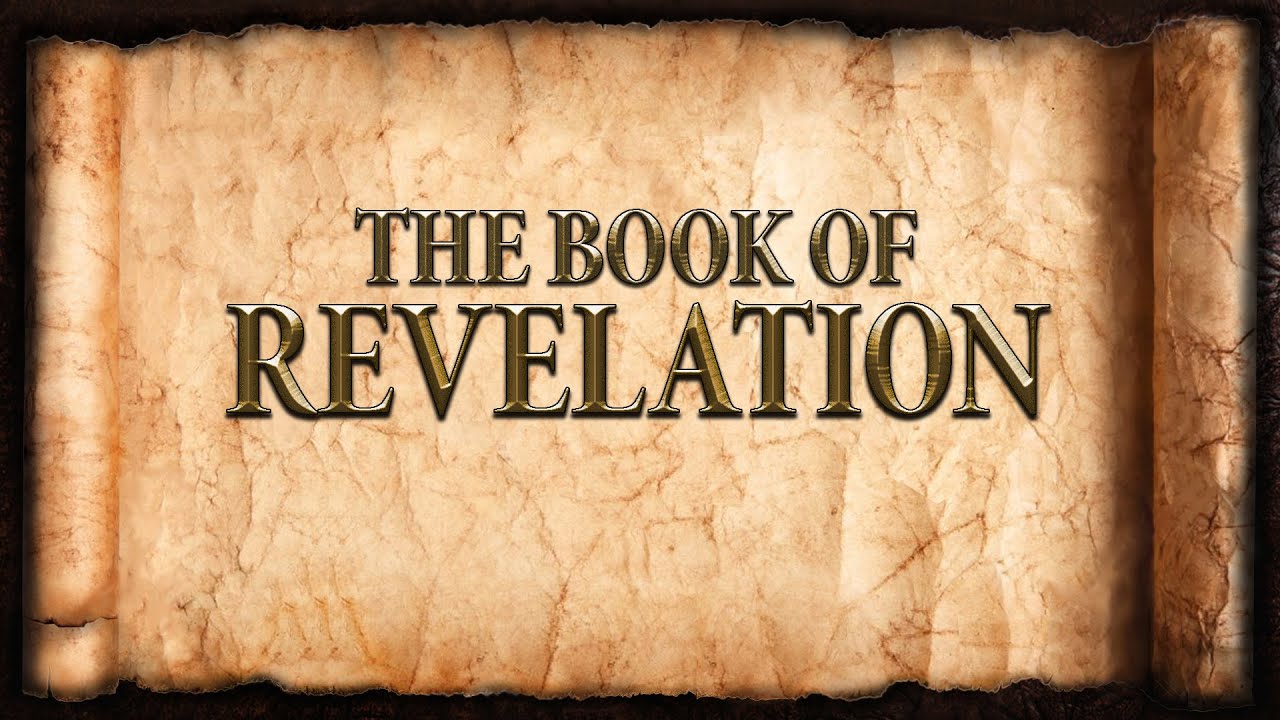 How far will God go to bring people to repentance?Remember:The Book of Revelation is written to: The ChurchSpecifically: seven churches.Universally: the whole church.The Book of Revelation has a two-fold purpose:First purpose: The exalted reign of Christ.Second purpose; The Church and her mission.The Book of Revelation has a unique perspective:Might be the most evangelistic book of the Bible.Salvation history from the perspective of heaven.It includes the: past, present, and future.It describes judgment and salvation with stark contrast.It utilizes imagery and figurative language.Numbers:42 months1260 days3.5 years3.5 daysTime, Times, and half a TimeThe 5th Trumpet: The First WoeSmoke and Locust-Scorpions: TormentDivine Judgment: RepentanceThe 6th Trumpet: The Second WoeFour Angels: The entire cavalry. [9:13-19]Released:Breastplates:Horses:Mission:Mankind: the unredeemed. [9:20-21]Refused to repent.Remained true to their idols.False ReligionsIntellectModern cultureCivilized peopleThe Angel and a Little ScrollA message for the entire world. [10:1-7]He stands and hollers.He swears an oath.Some things are kept hidden.The message: [10:8-11]Take it in.It is bitter and sweet.Speak it to everyone.The Two Witnesses [11:1-14]But first: a measurementLegal TestimonyNot who – but whatThe Word of the LORD